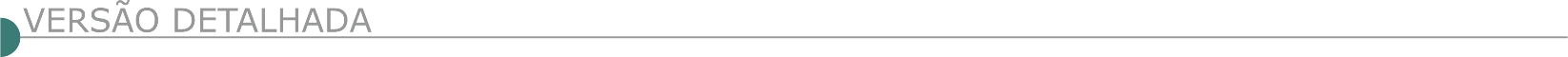 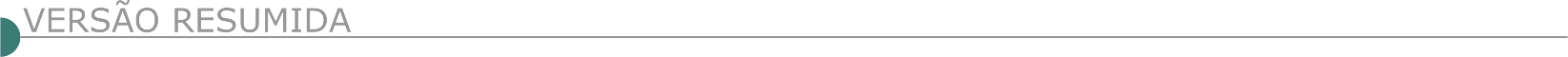 CAMARA MUNICIPAL DE PASSABÉM/MG PROCESSO LICITATÓRIO Nº.07/2020 MODALIDADE TP Nº 001/2020 Tipo menor preço por empreitada global, para contratação de empresa para execução de obra, incluindo material e mão de obra, para construção de Muro de Arrimo tipo Gabião e ser- viços de manutenção e revitalização do prédio sede da Câmara Municipal conforme memorial descritivo, planilha orçamentária, cronograma físico financeiro, e projetos anexos. A Abertura dos envelopes será no dia 17/08/2020 as 15:00h. O Edital estará disponível de 2ª a 6ª feira, das 12h às 18h, na sede à Rua do Bonfim, n. 17, Centro, no Município de Passabém ou pelo e-mail cmpassabem@hotmail.com. Mais informações pelo telefone 31-38361200. SERVIÇO AUTONOMO DE AGUA E ESGOTO AVISO DO PREGÃO ELETRÔNICO N.º 041/2020 Aviso do Pregão Eletrônico nº. SAAE/SLO-041/2020 Objeto: registro de preços para futuras e eventuais contratações de serviços de reparos de calçamentos, paralelepípedos e bloquetes com fornecimento de materiais, nas diversas ruas e avenidas da cidade de São Lourenço/MG. Data: 14/08/2020 às 10:00 horas Edital na íntegra disponível pelos sites www.saaesaolourenco.mg.gov.br e www.licitacoes.caixa.gov.br.  PREFEITURA MUNICIPAL DE ABAETÉ PROCESSO 145/2020 - PREGÃO PRESENCIAL 40/2020Município de Abaeté/MG, localizado na Praça Amador Álvares, 167, Centro, inscrito no CNPJ 18.296.632/0001-00, torna público a abertura de Processo Licitatório 145/2020, Pregão Presencial 40/2020, Contratação de empresa para fornecimento de materiais visando a pavimentação e recapeamento de vias públicas, conforme especificações constantes no anexo I do edital. A entrega e sessão de abertura dos envelopes serão no dia 13/08/2020 às 13:00. Informações e edital poderão ser obtidas em dias úteis de 12:00 às 18:00, tel:373541- 5256, site www.abaete.mg.gov.br, licitacao@abaete.mg.gov.br.  PREFEITURA MUNICIPAL DE ARAÇUAÍ - COMISSÃO DE LICITAÇÃO - TOMADA DE PREÇO Nº 016/2020 A Prefeitura Municipal de Araçuaí – MG torna público nos termos da Lei 8.666/93, PAL 079/2020, TP 016/2020. Objeto: Contratação de empresa do ramo de engenharia para execução de obra de pavimentação em blocos de concretos sextavados, na Av. Luiz Gonzaga Pereira e Ruas Hilda Carmona e Aurora Teles no Bairro Itatiaia, por regime de empreitada por menor preço global, conforme Memorial Descritivo, Planilha de Orçamentária de Custos e Cronograma Físico-Financeiro. Abertura das propostas: dia 19/08/2020, às 09:00 hs. Maiores Informações (33) 3731-3362 de 12:00 as 17:30 horas e-mail: licitacao@aracuai.mg.gov.br. TOMADA DE PREÇO Nº 017/2020 A Prefeitura Municipal de Araçuaí – MG torna público nos termos da Lei 8.666/93, PAL 080/2020, TP 017/2020. Objeto: Contratação de empresa do ramo de engenharia para execução de obra de pavimentação em blocos de concretos sextavados, em trechos das Ruas Irmã Rita Lages, Aurora Teles e Monsenhor Clóvis da Fonseca nos Bairros Renascença e São José, por regime de empreitada por menor preço global, conforme Memorial Descritivo, Planilha de Orçamentária de Custos e Cronograma Físico-Financeiro. Abertura das propostas: dia 20/08/2020, às 09:00 hs. Maiores Informações (33) 3731-3362 de 12:00 as 17:30 horas e-mail: licitacao@aracuai.mg.gov.br. CONCORRÊNCIA Nº 004/2020 A Prefeitura Municipal de Araçuaí – MG torna público nos termos da Lei 8.666/93, PAL 083/2020, CO 04/2020. Objeto: Contratação de empresa do ramo de engenharia para execução de obra de pavimentação em blocos de concretos sextavados, em trechos das Ruas Pedro Espínola da Silva, Goiânia, Leda Peixoto e Antônio Cachiado no Bairro São Pedro, por regime de empreitada por menor preço global, conforme Memorial Descritivo, Planilha de Orçamentária de Custos e Cronograma Físico-Financeiro. Abertura das propostas: dia 10/09/2020, às 09:00 hs. Maiores Informações (33) 3731-3362 de 12:00 as 17:30 horas e-mail: licitacao@aracuai.mg.gov.br. CONCORRÊNCIA Nº 003/2020 A Prefeitura Municipal de Araçuaí – MG torna público nos termos da Lei 8.666/93, PAL 082/2020, CO 03/2020.Objeto: Contratação de empresa do ramo de engenharia para execução de obra de pavimentação em blocos de concretos sextavados, em trechos das Ruas Gastão de Oliveira Rezende e Santa Mônica no Bairro JK, por regime de empreitada por menor preço global, conforme Memorial Descritivo, Planilha de Orçamentária de Custos e Cronograma Físico Financeiro. Abertura das propostas: dia 09/09/2020, às 09:00 hs. Maiores Informações (33) 3731-3362 de 12:00 as 17:30 horas e-mail: licitacao@aracuai.mg.gov.br. CONCORRÊNCIA Nº 002/2020 A Prefeitura Municipal de Araçuaí – MG torna público nos termos da Lei 8.666/93, PAL 081/2020, CO 02/2020. Objeto: Contratação de empresa do ramo de engenharia para execução de obra de pavimentação em blocos de concretos sextavados, em trechos da Rua Santa Clara e Av. Nagib Zaither Tanure no Bairro JK, por regime de empreitada por menor preço global, conforme Memorial Descritivo, Planilha de Orçamentária de Custos e Cronograma Físico-Financeiro. Abertura das propostas: dia 08/09/2020, às 09:00 hs. Maiores Informações (33) 3731-3362 de 12:00 as 17:30 horas e-mail: licitacao@aracuai.mg.gov.br.  PREFEITURA MUNICIPAL DE ATALÉIA TOMADA DE PREÇO 003/2020 Será realizado no dia 18/08/2020, às 09:30, a Tomada de Preço nº 003/2020 – Objeto: Contratação de empresa para construção de pontes em estrutura mista no Córrego São Mateus, Município de Ataléia, com fornecimento de materiais e mão de obra. Edital e informações encontram-se à disposição dos interessados na sala de licitações localizada na Rua Governador Valadares, nº 112, Centro, e-mail: licitação@ataleia.mg.gov.br, nos dias úteis, nos horários de 08:00 às 14:00. PREFEITURA MUNICIPAL DE BAEPENDI PROCESSO Nº: 0145/2020 EXTRATO DE EDITAL – TOMADA DE PREÇOS Nº 0005/2020 Objeto: Contratação de empresa para realização de melhorias de logradouros públicos com a execução de calçamento de 4.672,87 m² em bloquetes e execução de 1.265,01 m.l. de meio-fio de concreto, inclusive travamento, de 1.688,33 m.l. de sarjeta e de 36,95 m.l. de Sarjetão, além de 425,00 m.l. de rede de drenagem pluvial com 04 (quatro) poços de visita, 18 (dezoito) bocas de lobo e 07 (sete) caixas de passagem na zona urbana do município de Baependi-MG nas ruas RUA TEOBALDO ROCHA (Lava Pés), RUA FLORENTI. Recebimento dos envelopes: às 09h30min do dia 14/08/2020. Abertura dos envelopes de Habilitação: dia 14/08/2020 às 10h00min. Abertura dos envelopes de Proposta: dia 24/08/2020 às 10h00min. Edital e informações complementares pelo telefone (35) 3343-2375; e-mail licitacoes@baependi.mg.gov.br; site: www.baependi.mg.gov.br.  PREFEITURA MUNICIPAL DE BAMBUÍ/MG – PROCESSO 089-2020 - TOMADA DE PREÇO 014-2020Pavimentação da Avenida João P. de Carvalho e Praça Tancredo Neves, torna público a abertura do Processo Licitatório cujo objeto é a contratação de empresa para execução de obra de Pavimentação Asfáltica em vidas do Município, conforme projeto e planilhas. Abertura dia 19/08/2020, às 14:00 horas. Local para informações e retirada do edital: Sede da Prefeitura ou pelo site www.bambui.mg.gov.br.Fone: (37) 3431-5496.  PREFEITURA MUNICIPAL DE BARÃO DE COCAIS, ABERTURA DO PROCESSO LICITATÓRIO Nº 0122/2020, REGIME DIFERENCIADO DE CONTRATAÇÃO - RDC Nº 004/2020Tipo menor preço por lote, sob regime de empreitada por preço unitário, visando a contratação de empresas especializadas para Recomposição de Talude com construção de muro do tipo gabião; Recomposição de Talude com construção de muro de concreto armado e Recomposição de Via com construção de muro de bloco de concreto estrutural e execução de aterro compactado em diversos logradouros do Município. Protocolo dos envelopes de Proposta de Preços: até 12h30min do dia 21/08/2020, na Sala de Auditório da Universidade Aberta do Brasil - UAB, situada na Avenida 1, Rua 4, nº 262, Bairro Cidade Nova, Barão de Cocais – MG. Abertura dos envelopes de Proposta de Preço: 21/08/2020, às 13 hs, no mesmo local. O Edital na íntegra estará disponível no site do Município - www.baraodecocais.mg.gov.br.  PREFEITURA MUNICIPAL DE CARBONITA TORNA PÚBLICO A REABERTURA DA SESSÃO REFERENTE AO PROCESSO LICITATÓRIO N.º 053/2020, TOMADA DE PREÇO N.º 005/2020. CUJO O OBJETO: CONTRATAÇÃO DE EMPRESA ESPECIALIZADA PARA EXECUÇÃO DE OBRAS DE PAVIMENTAÇÃO EM BLOQUETES SEXTAVADOS COM MEIO FIO E SARJETA, EM DIVERSAS RUAS NO MUNICÍPIO DE CARBONITA, TOTALIZANDO UMA ÁREA DE INTERVENÇÃO DE 4.136,16 M² EM ATENDIMENTO AO SOLICITADO PELA SECRETARIA MUNICIPAL DE OBRAS. A SESSÃO PARA ABERTURA DOS ENVELOPES DE PROPOSTA OCORRERÁ NO DIA 05 DE AGOSTO DE 2020, ÀS 09H00MIN. INFORMAÇÕES PELO TEL.: (0XX38) 3526-1944 OU E-MAIL: licitacao@carbonita.mg.gov.br. AVISO DE LICITAÇÃO TP Nº 008/2020 A Pref. Mun. de Carbonita, torna púb. que realizará no dia 18/08/2020 às 09h00min, o PAL nº 073/2020 - TP nº 008/2020. Tipo: Menor preço global. Objeto: Contratação de empresa especializada para a pavimentação em micro revestimento asfáltico para execução de pista de caminhada, em atendimento ao solicitado pela Secretaria Municipal de Obras do Município de Carbonita/MG. Informações pelo tel.: (0xx38) 3526-1944 ou e-mail: licitacao@carbonita.mg.gov.br.  PREFEITURA MUNICIPAL DE CENTRALINA - TOMADA DE PREÇOS 005/2020 O Município de Centralina-MG., por meio da Comissão Permanente de Licitação, torna público, para conhecimento dos interessados, que realizará licitação na modalidade TOMADA DE PREÇOS Nº 005/2020, cujo objeto é a CONTRATAÇÃO DE EMPRESA HABILITADA EM PRESTAÇÃO DE SERVIÇOS DE OBRA DE ENGENHARIA PARA EXECUÇÃO DE OBRA DE CONSTRUÇÃO DE 2 (DUAS) PONTES SOBRE VIA URBANA, NA AV. AFONSO PENA, CENTRO, MUNICÍPIO DE CENTRALINA, NO REGIME DE EMPREITADA GLOBAL, TUDO EM CONFORMIDADE COM AS ESPECIFICAÇÕES TÉCNICAS CONTIDAS NO MEMORIAL DESCRITIVO, PROJETO DE BÁSICO, PLANILHA (ORÇAMENTÁRIA) QUANTITATIVA DE CUSTO E CRONOGRAMA FÍSICO-FINANCEIRO, CONSTANTES NA PASTA TÉCNICA DO EDITAL. Abertura será no dia 17/08/2020 às 14h00min. As informações poderão ser obtidas na Prefeitura Municipal de Centralina pelo telefone (34) 3267-8000 ou pelo e-mail: licitacao.centralina@gmail.com das 08h:00 às 17:00. PREFEITURA MUNICIPAL DE CORDISBURGO TOMADA DE PREÇOS - 011/2020Torna público a remarcação e correção do número da T. P. do P. L. nº. 021/2020, Tomada de Preços - 011/2020 - Objeto: Contratação de empresa para a execução de sistemas simplificados de abastecimento de água nos povoados do Palmito, Capão da Horta e Barra das Canoas - Critério de Julgamento: Menor Preço Global - Data de entrega: envelopes de Proposta e Documentação: 17/08/2020 até às 09:00hs. Informações - Telefax: (31) 3715- 1387/1484. TOMADA DE PREÇOS – 012/2020 Objeto: Contratação de empresa para prestação de serviços de construção de ponte de madeira e encabeçamento de concreto armado sobre o córrego do Bálsamo, neste município - Tipo: Menor Preço – Critério de Julgamento: Menor Preço Global - Data de entrega: envelopes de Proposta e Documentação: 19/07/2020 até às 09:00hs. Informações - Telefax: (31) 3715-1387/1484. PREFEITURA MUNICIPAL DE CRISTINA, TP Nº 007/20 - PROC. LICIT. Nº 048/20 - TP Nº 007/20Para a Pavimentação com Bloquetes Sextavados em 04 trechos de estrada do bairro Sertãozinho, zona rural. Recursos: Emenda Parlamentar/Transferência Especial - Res. SEGOV 753, de 05/05/20. Visita técnica: Facultativa. Abertura dos envelopes: 20/08/20, às 09:30 h. Walkiria M. Santos – Presidente da CPL. Informações: (35) 3281-1100, ramal 24. Site: Edital e anexos, na íntegra: www.cristina.mg.gov.br, link “Licitações e Contratos PREFEITURA MUNICIPAL DE CONGONHAS DO NORTE/MG – LICITAÇÃO – TOMADA DE PREÇOS Nº 015/2020 O Município de Congonhas do Norte/MG torna público que fará realizar Processo Licitatório nº: 050/2020 – Tomada de Preço nº 015/2020, cujo objeto é Contratação de empresa para Execução de Obra de Pavimentação Asfáltica e Drenagem Pluvial em Via Pública no Município de Congonhas do Norte, conforme Contrato de Repasse nº 884569/2019/MDR/CAIXA. Entrega e abertura dos envelopes: 18/08/2020 às 09:00h. Informações: fone (31) 98415-1297, setor de Licitações ou pelo E-mail: licitacao@congonhasdonorte.mg.gov.br.  PREFEITURA MUNICIPAL DE EXTREMA - MG PROC. LICITATÓRIO Nº 233/2020 TP Nº 012/2020O Município de Extrema, através da Comissão Permanente de Licitação, torna público que fará realizar às 09:00 horas do dia 18 de agosto de 2020, em sua sede Av. Delegado Waldemar Gomes Pinto, 1624, Bairro da Ponte Nova, a habilitação para o Processo Licitatório nº 000233/2020 na modalidade Tomada de Preços nº 000012/2020, objetivando a Contratação de empresa com fornecimento de materiais e mão-de-obra para execução de calçamento de piso intertravado. Mais informações pelo endereço eletrônico http:// www.extrema.mg.gov.br/licitacoes.   PREFEITURA MUNICIPAL DE GALILÉIA/MG– PROC.LICITATÓRIO Nº 43/2020 – TP Nº 11/2020Objeto: Contratação de empresa para construção de calçamento na rua Almicar Pinto em Galilléia, MG. Data de abertura dos envelopes: 18/08/2020 às 9h. Aquisição do edital na sede da Prefeitura Municipal de Galiléia, MG, e-mail: licitacao@galileia.mg.gov.br, site: https://transparencia.galileia.mg.gov.br/licitacoes/, tel.: (33) 32441381 /32441309.  PREFEITURA MUNICIPAL DE ITAOBIM/MG – CONCORRÊNCIA PÚBLICA Nº. 008/2020 Torna público que realizará licitação na Modalidade Concorrência Pública - Tipo: menor preço Global – para Contratação de empresa especializada no ramo de construção civil para execução de Obra de Pavimentação de Vias Públicas. Abertura dos envelopes dar-se-á no dia: 02/09/2020, às 08h30min. As cópias do Edital nº. 043/2020 – CONCORRÊNCIA PÚBLICA Nº. 008/2020 - bem como esclarecimentos e informações poderão ser obtidos no Depto. Municipal de Licitação e Patrimônio - Rua Belo Horizonte, 360, Centro, CEP: 39.625-000, Itaobim/MG, Fone: (33) 3734-1157. E-mail: licitacao@itaobim.mg.gov.br.  Edital disponível pelo site: www.itaobim.mg.gov.br.  PREFEITURA MUNICIPAL DE JUATUBA ADIAMENTO DA TOMADA DE PREÇOS Nº 007/2020 - PA 186/2020 TERRAPLANAGEM E PAVIMENTAÇÃO ASFALTICA nas vias desprovidas de pavimentação, saneamento e urbanização do bairro Cidade Satélite (Rua DR. Lucas Lopes, rua Ovídio de Abreu, rua Avelano Cambraia, rua Francisco de Castro, rua Divino dos Santos e rua Getúlio Vargas) no município de Juatuba/MG, do tipo menor preço global. Adia-se por tempo indeterminado para revisão da planilha de preços e quantitativos. O andamento desta licitação também poderá ser acompanhado pelo site www.juatuba.mg.gov.br, maiores informações (31) 3535-8200/ 99296-0664, licitacao@juatuba.mg.gov.br.  PREFEITURA MUNICIPAL DE LAGOA DOS PATOS/MG TP 08/2020Objeto: Execução de obras de calçamento em blocos sextavados. Menor preço empreitado global. Abertura 14/08/2020 as 14:00horas. Informações: http://lagoadospatos.mg.gov.br/.  PREFEITURA MUNICIPAL DE MANGA/MG TOMADA DE PREÇOS Nº 000008/2020 PROCESSO Nº. 000043/2020. O Município de Manga-MG torna público para conhecimento dos interessados, que realizará no dia 18/08/2020 09:00:00, em sua sede a Praça Coronel Bembem, nº. 1477, Centro, Manga-MG, licitação na modalidade de Tomada de Preços, do tipo menor preço, para Contratação de empresa para execução de calçamento com bloco sextavado, de trecho de ruas nas Comunidades Rurais: Nhandutiba/Canoas (Rua Guarapes, Rua Tiradentes, Trecho estrada Canoas), e na sede do Município na Rua Pequizeiro, e Estacionamento do Mercado, conforme especificações constantes do edital e seus anexos, cuja cópia poderá ser adquirida junto ao Departamento de Licitações e Contratos, no referido endereço, no horário de 08:30 às 11:30 horas, de segunda à sexta feira, sendo dia útil, disponível ainda pelo www.manga.mg.gov.br, ou pelo telefone: 38-3615-2601. Manga-MG, 31 de julho de 2020. Thais Lopes de Lacerda- Presidente da Comissão de Licitação PREFEITURA MUNICIPAL DE MALACACHETA - RECUPERAÇÃO INFRAESTRUTURA DEFESA CIVIL AVISO DE LICITAÇÃO –PROCESSO LICITATÓRIO 036/20, TOMADA DE PREÇO - TP Nº 004/20TIPO: MENOR PREÇO GLOBAL, OBJETIVANDO A CONTRATAÇÃO DE EMPRESA DE ENGENHARIA PARA PRESTAÇÃO DE SERVIÇOS EM RECUPERAÇÃO DE INFRAESTRUTURAS DESTRUIDAS/DANIFICADAS POR DESASTRE NATURAIS, SENDO: PAVIMENTAÇÃO EM PRE-MOLDADO DE CONCRETO (BLOQUETE HEXAGONAL), REFORMA DE QUADRA POLIESPORTIVA, CONSTRUÇÃO DE MURO DE ARRIMO E ALVENARIA DE VEDAÇÃO, EM LOGRADOUROS DESTE MUNICÍPIO DE MALACACHETA, CONFORME PROCESSO 59053.0046501/2020-96 – MDR. A ABERTURA DO PROCESSO SERÁ DIA 19/08/20 ÀS 08h:00MIN, NA SEDE DA PREFEITURA MUNICIPAL, PRAÇA MONS. JORGE LOPES DE OLIVEIRA, Nº 130 - CEP: 39.690-000. O EDITAL PODERÁ SER LIDO NA ÍNTEGRA E ADQUIRIDO ATRAVÉS DO EMAIL: licitar8666@hotmail.com ou, FONE: (33) 3514 - 1629. PREFEITURA MUNICIPAL DE MARAVILHAS/MG TOMADA DE PREÇOS Nº 007/2020 AVISO DE LICITAÇÃOA Prefeitura de Maravilhas/MG torna público que fará realizar Processo Licitatório nº 076/2020, modalidade Tomada de Preços nº 007/2020 para Contratação de empresa para Recapeamento asfáltico em CBUQ da Rua São Geraldo no Município de Maravilhas/MG. Abertura: Dia 17/08/2020 às 09:00h. Informações pelo e-mail: licitacao@maravilhas.mg.gov.br.  PREFEITURA MUNICIPAL DE MEDINA/MG TOMADA DE PREÇOS Nº 003/2020 Rua sete de setembro, 22, centro - CNPJ: 18.414.607/0001-83 - Fone: (33) 3753-1721 - E-mail: licitacao@medina.mg.gov.br - PROCESSO Nº 055/2020 - TOMADA DE PREÇOS Nº 003/2020 - Objeto: Contratação de empresa para execução de pavimentação em bloquete sextavado em vias públicas do Distrito de Tuparecê no Município de Medina/MG. Abertura dia 17/08/2020 às 8h00min.  PREFEITURA MUNICIPAL DE MORRO DO PILAR/MG, RETIFICAÇÃO TOMADA DE PREÇOS 018/2020Torna público para conhecimento dos interessados a Retificação da Tomada de Preços n° 018/2020, cujo objeto é a contratação de empresa especializada para execução de obra de pavimentação em bloquetes sextavados de concreto da Rua Geraldo Magela Entroncamento com a Rua Jose Geraldo. Onde se lê abertura 19/08/2020 as 09:00, leia se abertura dia 20/08/2020 as 09:00. As informações poderão ser prestadas pelo telefone (31) 38665162 ou através do e-mail licitacao@morrodopilar.mg.gov.br. RETIFICAÇÃO TOMADA DE PREÇOS 019/2020Torna público para conhecimento dos interessados a Retificação da Tomada de Preços n° 019/2020, cujo objeto é a contratação de empresa especializada para execução de obra de pavimentação em bloquetes sextavados de concreto, Rua Jose Martins de Oliveira entre a Rua Jose Augusto Gomes e João Filho. Onde se lê abertura 19/08/2020 as 14:00, leia se abertura dia 20/08/2020 as 14:00. As informações poderão ser prestadas pelo telefone (31) 38665162 ou através do e-mail licitacao@morrodopilar.mg.gov.br.   PREFEITURA MUNICIPAL DE NOVA RESENDE - PRC: 124/20 TOMADA DE PREÇOS: 12/20 EXTRATO DE EDITAL DE LICITAÇÃO O Município de Nova Resende-MG, através do Prefeito Municipal e da Comissão Permanente de Licitação, torna pública a realização do seguinte processo licitatório: PRC: 124/20 TOMADA DE PREÇOS: 12/20 OBJETO: Contratação de empresa especializada para execução de obra/serviço de construção de torre de telefonia móvel, com a devida instalação e configuração do equipamento para transmissão do sinal repetidor para celular no bairro Rio Claro, município de Nova Resende/MG. REALIZAÇÃO: 17/08/2020, na Prefeitura Municipal de Nova Resende, na Rua Cel. Jaime Gomes, 58, centro, sendo a partir das 13h00min. O edital na íntegra será disponibilizado no site www.novaresende.mg.gov.br para conhecimento dos interessados. Dúvidas poderão ser esclarecidas através do e-mail licitacao@novaresende.mg.gov.br ou pelo telefone (35) 3562-3750. PREFEITURA MUNICIPAL DE PASSA QUATRO/MG – AVISO DE EDITAL – TOMADA DE PREÇOS Nº 013/2020. Objeto: Contratação de empresa especializada para execução de obra de pavimentação de vias públicas no Bairro Tronqueiras. Sessão dia 19/08/2020 às 14h00m. Informações na Prefeitura, Rua Tenente Viotti, nº 331. Tel. (35) 3371-5000. Edital no site http://www.passaquatro.mg.gov.br/governo-licitacoes.php.  PREFEITURA MUNICIPAL DE PERDIZES MG AVISO DE LICITAÇÃO TOMADA DE PREÇOS Nº 005/2020.O Município de Perdizes, torna público a quem possa interessar, que está aberta licitação modalidade Tomada de Preço Nº 005/2020, constitui objeto da presente licitação, a contratação de empresa para contratação de empresa para prestação de serviços de pavimentação asfáltica em vias públicas no Município de Perdizes MG, de acordo com as especificações detalhadas no Anexo I, que faz parte do Edital. Abertura dos envelopes habilitação e proposta prevista para as 09horas do dia 18/08/2020. Prazo de cadastramento dos interessados e retirada do Edital, até as 17h 00minutos do dia 13/08/2020. O Edital encontra-se no Setor de Licitação desta Prefeitura ou no site www.perdizes.mg.gov.br.  PREFEITURA MUNICIPAL DE SANTA BÁRBARA DO MONTE VERDE/MG TOMADA DE PREÇO Nº 009/2020 PREFEITURA MUNICIPAL DE SANTA BÁRBARA DO MONTE VERDE/MG torna público que realizará licitação sob Processo nº 047/2020, Tomada de Preço nº 009/2020, tipo Menor Preço Global. Objeto: Contratação de empresa do ramo de construção civil para execução de obra de engenharia para Calçamento em Bloquetes Sextava- dos e Drenagem Pluvial, na Rua José Geraldo de Oliveira, Distrito de Conceição do Monte Alegre, Santa Bárbara do Monte Verde/MG, conforme recurso próprio. Credenciamento e abertura dia 20/08/2020, as 09h00min. O Edital completo encontra-se na Prefeitura Municipal de Santa Bárbara do Monte Verde/MG de 2ª a 6ª feira das 08h00min às 17h00min. Informações tel.: (32) 3283-8272 ou licitacao@santabarbaradomonteverde.mg.gov.br.  PREFEITURA MUNICIPAL DE SANTA CRUZ DE SALINAS/MG TOMADA DE PREÇO Nº 005/2020 A Prefeitura Municipal de Santa Cruz de Salinas/MG, torna público aos interessados a realização de licitação na modalidade Tomada de Preço nº 005/2020, tipo menor preço por global, objetivando a contratação de empresa para execução de obra de pavimentação urbana e rural (transferência especial). Entrega dos envelopes será realizado às 09:00 horas do dia 17 de agosto de 2020. Informações bem como edital, através do telefone nº 033 3753-9000 ou pelo e-mail licitasantacruz@hotmail.com.  PREFEITURA MUNICIPAL DE SANTA RITA DE IBITIPOCA – MG TOMADA DE PREÇO Nº 004/2020 O MUNICÍPIO DE SANTA RITA DE IBITIPOCA/MG torna público para conhecimento dos interessados que na data de 14/08/2020 às 09hs00min, fará realizar licitação na modalidade de Tomada de Preço nº 004/2020, cujo objeto é a contratação de empresa de engenharia para o fornecimento de mão de obra exceto material para execução de calçamento em bloquetes sextavados, sarjetas e meio-fio. O edital está disponível na íntegra no site www.santaritadeibitipoca.mg.gov.br ou pelo e-mail prefeiturasantaritaibitipoca@hotmail.com. Informações adicionais pelo telefone (32)3342-1221.  PREFEITURA MUNICIPAL DE SANTO ANTÔNIO DO ITAMBÉ - PROCESSO LICITATÓRIO N.º 044/2020, TOMADA DE PREÇOS N.º 005/2020. Objeto: CONTRATAÇÃO DE EMPRESA ESPECIALIZADA PARA EXECUÇÃO DAS OBRAS DE PAVIMENTAÇÃO DA RUA ISOLINA MENDES DOS SANTOS, BAIRRO SÃO CAETANO, MUNICÍPIO DE SANTO ANTÔNIO DO ITAMBÉ/MG. Entrega dos envelopes: até às 08:00hs do dia 19 de Agosto de 2020. Abertura de envelopes às 08:00hs do dia 19 de Agosto de 2020. Informações pelo telefone (33) 3428-1223/1301, site: www.santoantoniodoitambe.mg.gov.br ou e-mail: licitacaoitambe@hotmail.com, em horário comercial. PREFEITURA MUNICIPAL DE SÃO DOMINGOS DO PRATA/MG. CONVITE Nº 01/2020EXTRATO DE EDITAL. O Município de São Domingos do Prata/MG torna público o Edital da Licitação, na modalidade Carta Convite nº 01/2020, objetivando a contratação de empresa para execução de obra de calçamento, em bloquete e paralelepípedo, de diversas ruas na Comunidade de Mumbaça, na Zona Rural de São Domingos do Prata. Os envelopes deverão ser entregues e protocolados até às 09h do dia 12 de agosto de 2020 na sede da Prefeitura. Cópia do Edital disponível no site: www.saodomingosdo- prata.mg.gov.br. Mais informações p/ e-mail: licitacao@saodomingosdoprata.mg.gov.br ou p/ tel.: (31) 3856-1385.  PREFEITURA MUNICIPAL DE SÃO GONÇALO DO RIO ABAIXO/MG - CONCORRÊNCIA PÚBLICA N.º 003/2020Contratação de empresa para Pavimentação na estrada de acesso Vargem da Lua, Rua Dona Dica (Guanabara), Barro Branco (Vargem Alegre), Pau De Raio, Gralhos, Recreio e Malaquias, no município de São Gonçalo do Rio Abaixo/MG. As propostas deverão ser entregues até às 09:00 horas do dia 03/09/2020. A abertura dos envelopes será realizada, a partir das 09:00 horas, no mesmo dia e local no Setor de Licitações da Prefeitura Municipal – R. Henriqueta Rubim, nº 27 – Centro – SGRA, onde poderá ser obtido o Edital completo ou através do site oficial do órgão: www.saogoncalo.mg.gov.br. CONCORRÊNCIA PÚBLICA N.º 006/2020 Contratação de empresa para Revitalização e melhoramentos das estradas do Refórgio e Morro São Pedro em São Gonçalo do Rio Abaixo/MG. As propostas deverão ser entregues até às 09:00 horas do dia 04/09/2020. A abertura dos envelopes será realizada, a partir das 09:00 horas, no mesmo dia e localno Setor de Licitações da Prefeitura Municipal – R. Henriqueta Rubim, N.º 27 – Centro – SGRA. Cópia do edital poderá ser adquirida junto ao Setor de Licitação da Prefeitura de São Gonçalo do Rio Abaixo, e ou através do site: www.saogoncalo.mg.gov.br.  PREFEITURA MUNICIPAL SÃO SEBASTIÃO DO MARANHÃO/MG. TOMADA DE PREÇOS Nº 006/2020.Objeto: Contratação de empresa do ramo para execução de obras de calçamento em bloquete, nas ruas do povoado de Queiroz no Município de São Sebastião do Maranhão. Tipo: Menor Preço Global. Data: 14/08/2020, às 08:30 horas. O Edital e seus anexos poderão ser adquiridos na Sala da CPL da Prefeitura de São Sebastião do Maranhão ou no site: https://saosebastiaodomaranhao.mg.gov.br/.  PREFEITURA MUNICIPAL VARGEM BONITA PL00065/2020 – PP0030/2020 Registro de preços para aquisição de pedra P7 Dolomítica para construção de muro de arrimo (GABIÃO) e Cabeça de Ponte. Licitação: menor preço. Julgamento: menor preço item. Data/hora do recebimento dos envelopes 14/08/2020. 09:00 h. Maiores informações: Av. Rio de Janeiro, nº 232, Centro, Vargem Bonita, MG, pelo telefone: (037) 3435–1163, pelo e-mail: licitacao@vargembonita.mg.gov.br. 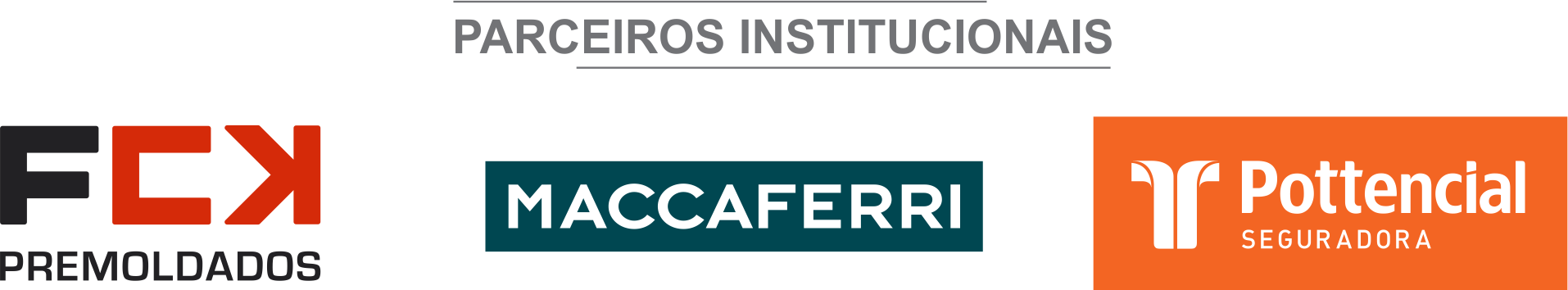 ÓRGÃO LICITANTE: POLÍCIA MILITAR -MGEDITAL: LICITAÇÃO EDITAL Nº 04/2020Endereço: Av. Cel. José Máximo, n° 200, Bairro São Sebastião, Barbacena/MG, CEP 36.202-284Tel. (32)3331-2280, e-mail escola.15245@educacao.mg.gov.br Endereço: Av. Cel. José Máximo, n° 200, Bairro São Sebastião, Barbacena/MG, CEP 36.202-284Tel. (32)3331-2280, e-mail escola.15245@educacao.mg.gov.br Objeto: A CX ESC DO COL TIRADENTES DA PMMG 9 BPM BARBACENA - MG TORNA PÚBLICO, PARA CONHECIMENTO DOS INTERESSADOS, QUE FARÁ REALIZAR NO DIA 19/08/2020, ÀS 10H, MODALIDADE CONVITE, PARA CONTRATAÇÃO DE EMPRESA PELO REGIME DE EMPREITADA GLOBAL, COM RETENÇÃO, PARA A SEGURIDADE SOCIAL PARA EXECUÇÃO DE OBRAS DE CONSTRUÇÃO, AMPLIAÇÃO E/ OU REFORMA DO COLÉGIO TIRADENTES DA PMMG 9º BPM BARBACENA MG. DATAS: Entrega: 19/08/2020 às 10:00Disputa: 19/08/2020 às 10:00OBSERVAÇÕES: Os interessados poderão obter informações e cópia completa do edital na sede do Colégio Tiradentes da PMMG Unidade Barbacena, localizado na Av. Cel. José Máximo, n° 200, Bairro São Sebastião, Barbacena/MG, CEP 36.202-284, tel. (32)3331-2280, e-mail escola.15245@educacao.mg.gov.br, até o dia 18/08/2020, às 12 horas.OBSERVAÇÕES: Os interessados poderão obter informações e cópia completa do edital na sede do Colégio Tiradentes da PMMG Unidade Barbacena, localizado na Av. Cel. José Máximo, n° 200, Bairro São Sebastião, Barbacena/MG, CEP 36.202-284, tel. (32)3331-2280, e-mail escola.15245@educacao.mg.gov.br, até o dia 18/08/2020, às 12 horas.ÓRGÃO LICITANTE: IEPHA - INSTITUTO ESTADUAL DO PATRIMÔNIO HISTÓRICO E ARTÍSTICO DE MINAS GERAISEDITAL: TOMADA DE PREÇOS Nº 01/2020Endereço: Rua dos Aimorés, 1697 - Lourdes, Belo Horizonte - MG, 30140-072Telefone: (31) 3235-2800Endereço Eletrônico: www.iepha.mg.gov.br Endereço: Rua dos Aimorés, 1697 - Lourdes, Belo Horizonte - MG, 30140-072Telefone: (31) 3235-2800Endereço Eletrônico: www.iepha.mg.gov.br Objeto: CONTRATAÇÃO DE SERVIÇOS TÉCNICOS ESPECIALIZADOS DE ENGENHARIA/ARQUITETURA PARA EXECUÇÃO DE ADEQUAÇÕES DO PRÉDIO DO ARQUIVO PÚBLICO MINEIRO, NO QUE TANGE AO SISTEMA DE PREVENÇÃO, PROTEÇÃO E COMBATE A INCÊNDIO E PÂNICO, DE ACORDO COM AS ESPECIFICAÇÕES CONTIDAS NO PROJETO BÁSICO - ANEXO I. DATAS: Entrega: 20/08/2020 às 14:00Abertura: 20/08/2020 às 14:00OBSERVAÇÕES: Mais informações através do e-mail licitacao@iepha.mg.gov.br. OBSERVAÇÕES: Mais informações através do e-mail licitacao@iepha.mg.gov.br. 